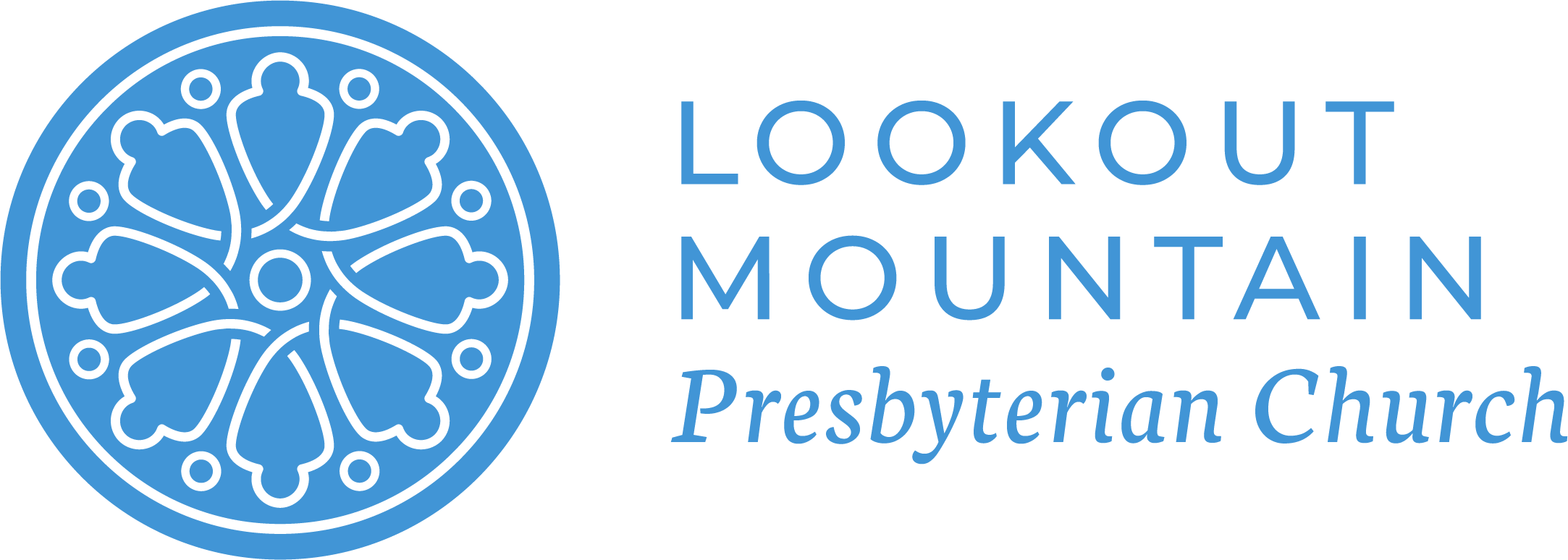 Beware of the deceptiveness and destructiveness of idolatry. (vv. 16-21)Be humbly aware of God’s just judgment. (vv. 22-28)Be fully alert to what God has revealed. (v. 29)